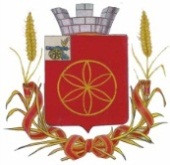 АДМИНИСТРАЦИЯ  МУНИЦИПАЛЬНОГО ОБРАЗОВАНИЯРУДНЯНСКИЙ РАЙОН СМОЛЕНСКОЙ ОБЛАСТИР А С П О Р Я Ж Е Н И Еот 07.12.2017 №603О присвоении адреса  объектунедвижимости,  расположенному на территории муниципальногообразования Руднянского городского поселения Руднянского района Смоленской областиРассмотрев заявление Воронцовой Ларисы Алексеевны о присвоении адреса объекту недвижимости в соответствии с Федеральным законом от 06.10.2003 N 131-ФЗ "Об общих принципах организации местного самоуправления в Российской Федерации" и постановлением Правительства Российской Федерации от 19.11.2014г. № 1221 «Об утверждении Правил присвоения, изменения и аннулирования адресов»: 1. Присвоить объекту недвижимости (центру торговли и отдыха  общей площадью 595,2 кв.м.) следующий адрес: Российская Федерации, Смоленская область, Руднянский район, Руднянское городское поселение, г. Рудня, ул. им. Героя Советского Союза М.А. Егорова, д.8.        2. Заместителю Главы муниципального образования Руднянский район Смоленской области Брич С.Е. информацию о  внесении изменений в адресное хозяйство разместить в Федеральной Информационной Адресной Системе.Глава муниципального образованияРуднянский район Смоленской области                                           Ю.И. Ивашкин